和平小学2020-2021学年度第二学期五年级数学中期检测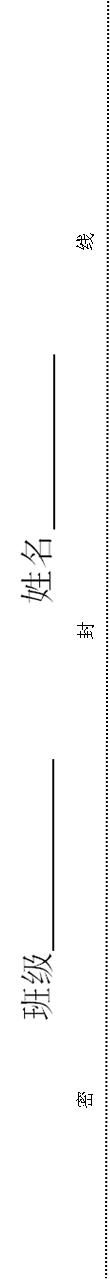 一、填空题。(21分)1.某修路队修一条公路，第一天修了全长的，第二天修了全长的，两天共修了这条公路的（   ），第二天比第一天多修了（   ）。2.把一条长米的绳子平均截成7段,每段占全长的(　　)。3.甲数是60,乙数是甲数的,乙数是(　　)。4.男生人数的与女生人数的相等,(　　)人数多。5. 6的倒数是(　　　),3 的倒数是(　　　),0.5的倒数是(　　　)。6.在里填上“＞”“＜”或“＝”。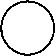   0.45       ×  　　　	×  ×7.七折表示现价是原价的(　　)，一件原价为200元的上衣打七折以后的价格是(　　)元。8.把一个长10分米，宽8分米，高6分米的长方体截成两个同样的长方体，则它的最多增加（    ）平方分米，至少增加（    ）平方分米。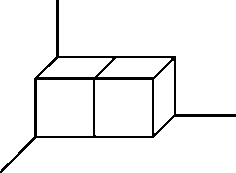 9.在括号里填上合适的单位名称。橡皮的体积大约是6(　　)。　集装箱的体积大约是40(　　)。    水桶的容积大约是12(　　)。  西瓜的体积大约是4(　　)。10.把两个棱长为20 cm的正方体纸盒放在墙角处(如右图)，有(　　)个面露在外面，露在外面的面积是(　　　)cm2。二、判断题。(正确的画“√”,错误的画“×”)(5分)1.因为0.25×4=1,所以0.25和4互为倒数。                    (　　 )2.大于且小于的分数只有一个,就是。                        (　 　)3.如果男生人数比女生人数多,那么女生人数就比男生人数少。	  (　 　)4.一个不为0的数乘假分数,积大于这个数。                      (　 　)5.  3 kg的与1 kg的相等。	                                 (　 　)三、选择。(把正确答案的序号填在括号里)( 10分)1. 一个油桶能装200 L汽油,我们就说这个油桶的(　　)是200 L。A. 容积       	B. 体积          	C. 表面积2.如果正方体的棱长扩大到原来的3倍，那么它的表面积就扩大到原来的(　　)。  A.27倍    			B.9倍    			C.3倍3. 下图中不能围成正方体的是(　　)。A.           	B. 	        C. 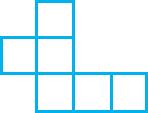 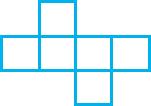 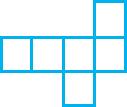 4.将一块正方体形状的橡皮泥捏成长方体，长方体和正方体（       ）A.体积相等，表面积不相等   B.体积不相等，表面积相等C.体积和表面积都相等       5.一个长方体长9米，宽和高都是3米，把它截成三个大小一样的小正方体，表面积增加了（    ）平方米A.18                  B.36              C.54计算题。(33分)  1.直接写出得数。(8分)+= 　   +=     ×=　　	×=×4=	    ×3=     ×2=	     14×=2. 脱式计算,能简算的要简算。(9分)5 +  + 　     -  + 　　 　 + ( - )3.解方程。(16分)五、解决问题。(31分)1、淘气说：“原先我的身高是米，现在我的身高长高了米”。淘气现在的身高是多少米？(6分)2.百货商场今日商品一律八折出售,一台电扇原价240元,便宜了多少元?(6分)3. 李老师用铁丝制作了一个长25 cm,宽15 cm,高20 cm的长方体框架。如果用这根铁丝围成一个正方体,正方体的棱长是多少厘米?（6分）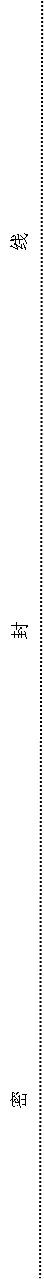 4.一间教室长9米，宽6米，高4米，粉刷它的屋顶和四壁，扣除门窗面积24平方米，如果每平方米用刷墙粉200克，一共需要刷墙粉多少千克？（6分）5.食堂运来36袋大米,用去后,又用去余下的。两次共用去多少袋?(7分）六、附加题（10分）1.一个长方体铁皮管的横截面为正方形,边长为4分米,铁皮管长3米,做4节这样的铁皮管需要多少平方分米铁皮?(3分)